Resonate Board Membership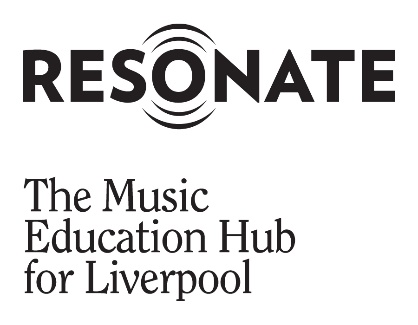 Application FormTerm: 4 yearsMeetings: 4 per year, usually Tuesday 10am – 12pmWe are looking for an enthusiastic, committed and skilled person(s) to join our board. The ideal candidate(s) will be passionate about music education and can demonstrate this through their professional work or volunteer experience.(Please complete in BLOCK CAPITALS)Second name:     First name(s):Title: Address (inc post code): Daytime tel: Daytime tel: Address (inc post code): ::Address (inc post code): email:email:Address (inc post code): Occupation (if applicable):Occupation (if applicable):Skills and ExperienceAll board members need a strong commitment to the role and to improving outcomes for children, the inquisitiveness to question and analyse, and the willingness to learn. They need good inter-personal skills, appropriate levels of literacy in English and sufficient numeracy skills to understand data. Effective boards require expertise and experience in analysing performance data, in budgeting and driving financial efficiency, finding and fund raising and in performance management and employment issues.Supporting statement and relevant skills and experience:Please outline below the relevant skills and experience you have that would contribute to the effective governance and success of Resonate as a music education hub.  Skills and ExperienceAll board members need a strong commitment to the role and to improving outcomes for children, the inquisitiveness to question and analyse, and the willingness to learn. They need good inter-personal skills, appropriate levels of literacy in English and sufficient numeracy skills to understand data. Effective boards require expertise and experience in analysing performance data, in budgeting and driving financial efficiency, finding and fund raising and in performance management and employment issues.Supporting statement and relevant skills and experience:Please outline below the relevant skills and experience you have that would contribute to the effective governance and success of Resonate as a music education hub.  Skills and ExperienceAll board members need a strong commitment to the role and to improving outcomes for children, the inquisitiveness to question and analyse, and the willingness to learn. They need good inter-personal skills, appropriate levels of literacy in English and sufficient numeracy skills to understand data. Effective boards require expertise and experience in analysing performance data, in budgeting and driving financial efficiency, finding and fund raising and in performance management and employment issues.Supporting statement and relevant skills and experience:Please outline below the relevant skills and experience you have that would contribute to the effective governance and success of Resonate as a music education hub.  Grounds for disqualification from membershipA person is disqualified from being a board member if s/he:is the subject of a bankruptcy restrictions order or an interim order, debt relief restrictions order, an interim debt relief restrictions order or their estate has been sequestrated and the sequestration has not been discharged, annulled or reduced is subject to a disqualification order or disqualification undertaking under the Company Directors Disqualification Act 1986, a disqualification order under Part 2 of the Companies (Northern Ireland) Order 1989, a disqualification undertaking accepted under the Company Directors Disqualification (Northern Ireland) Order 2002, or an order made under section 429(2)(b) of the Insolvency Act 1986 (failure to pay under county court administration order) has been removed from the office of charity trustee or trustee for a charity by the Charity Commission or Commissioners or High Court on grounds of any misconduct or mismanagement, or under section 34 of the Charities and Trustee Investment (Scotland) Act 2005 from being concerned in the management or control of any body is included in the list of teachers or workers considered by the Secretary of State as unsuitable to work with children or young people is barred from any regulated activity relating to children is disqualified from working with children or from registering for childminding or providing day careis disqualified from being an independent school proprietor, teacher or employee by the Secretary of Statehas been sentenced to three months or more in prison (without the option of a fine) in the has received a prison sentence of two years or more in the 20 years before becoming a governorhas at any time received a prison sentence of five years or morehas been fined for causing a nuisance or disturbance on school premises during the five years prior to or since appointment or election as a governorrefuses a request to make an application to the Criminal Records Bureau for a criminal records certificateMy DeclarationI wish to be considered for nomination as a Resonate Board Member. I have read the above grounds for disqualification from membership of a governing body and I declare that I am not disqualified on any of these grounds.Signature:                                                                                         Date: